选用劳务派遣工作人员报名表姓名曾用名性别民族出生年月婚否身份证号联系电话是否党团 员户籍所在地报名岗位1 、省一体化平台信息录入员     2 、核酸采样员       3 、司机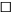 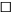 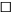 1 、省一体化平台信息录入员     2 、核酸采样员       3 、司机1 、省一体化平台信息录入员     2 、核酸采样员       3 、司机1 、省一体化平台信息录入员     2 、核酸采样员       3 、司机1 、省一体化平台信息录入员     2 、核酸采样员       3 、司机1 、省一体化平台信息录入员     2 、核酸采样员       3 、司机学历全日制教育毕业院校及 专业学历在职教育毕业院校及 专业专业技术职称专业技术证书个人特长兴趣爱好个人身体状况既往病史 (请如实填写，以便聘 用安排工种)既往病史 (请如实填写，以便聘 用安排工种)个人社会保险 情况本人已经办理： 养老保险；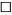 工伤保险；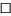 本人已经办理： 养老保险；工伤保险；医疗保险； 生育保险；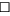 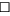 失业保险；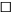 失业保险；失业保险；原工作过的 单位名称从事的岗位 工种进入此单位工作的时间进入此单位工作的时间与此工作单位解除劳动合同 的时间与此工作单位解除劳动合同 的时间1年    月    日年    月    日年    月    日年    月    日2年    月    日年    月    日年    月    日年    月    日3年    月    日年    月    日年    月    日年    月    日家庭主要成员关系姓名年龄联系电话联系地址联系地址家庭主要成员家庭主要成员家庭主要成员本人家庭地址本人现在住址何时何地参加过 技术专业培训何时何地受过何 种奖励或处罚备注此表需如实填写，如有弄虚作假个人需承担相应责任。此表需如实填写，如有弄虚作假个人需承担相应责任。此表需如实填写，如有弄虚作假个人需承担相应责任。此表需如实填写，如有弄虚作假个人需承担相应责任。此表需如实填写，如有弄虚作假个人需承担相应责任。此表需如实填写，如有弄虚作假个人需承担相应责任。